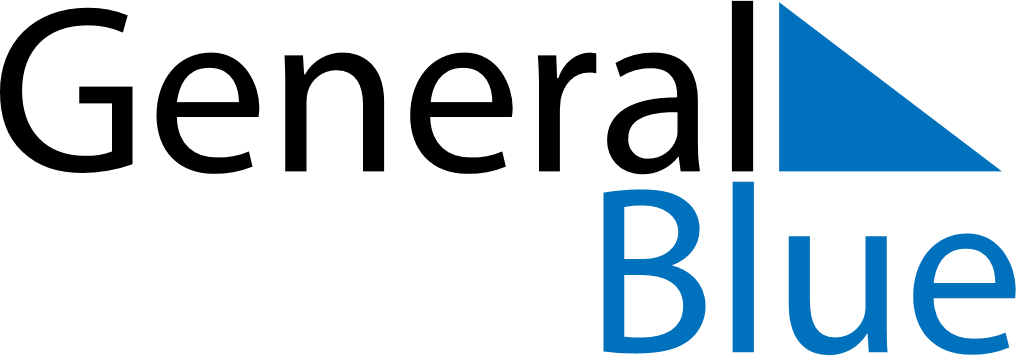 November 2024November 2024November 2024November 2024November 2024November 2024Algeciras, Andalusia, SpainAlgeciras, Andalusia, SpainAlgeciras, Andalusia, SpainAlgeciras, Andalusia, SpainAlgeciras, Andalusia, SpainAlgeciras, Andalusia, SpainSunday Monday Tuesday Wednesday Thursday Friday Saturday 1 2 Sunrise: 7:44 AM Sunset: 6:26 PM Daylight: 10 hours and 41 minutes. Sunrise: 7:45 AM Sunset: 6:25 PM Daylight: 10 hours and 39 minutes. 3 4 5 6 7 8 9 Sunrise: 7:46 AM Sunset: 6:24 PM Daylight: 10 hours and 37 minutes. Sunrise: 7:47 AM Sunset: 6:23 PM Daylight: 10 hours and 35 minutes. Sunrise: 7:48 AM Sunset: 6:22 PM Daylight: 10 hours and 33 minutes. Sunrise: 7:49 AM Sunset: 6:21 PM Daylight: 10 hours and 31 minutes. Sunrise: 7:50 AM Sunset: 6:20 PM Daylight: 10 hours and 29 minutes. Sunrise: 7:51 AM Sunset: 6:19 PM Daylight: 10 hours and 27 minutes. Sunrise: 7:52 AM Sunset: 6:18 PM Daylight: 10 hours and 26 minutes. 10 11 12 13 14 15 16 Sunrise: 7:53 AM Sunset: 6:17 PM Daylight: 10 hours and 24 minutes. Sunrise: 7:54 AM Sunset: 6:16 PM Daylight: 10 hours and 22 minutes. Sunrise: 7:55 AM Sunset: 6:16 PM Daylight: 10 hours and 20 minutes. Sunrise: 7:56 AM Sunset: 6:15 PM Daylight: 10 hours and 18 minutes. Sunrise: 7:57 AM Sunset: 6:14 PM Daylight: 10 hours and 17 minutes. Sunrise: 7:58 AM Sunset: 6:14 PM Daylight: 10 hours and 15 minutes. Sunrise: 7:59 AM Sunset: 6:13 PM Daylight: 10 hours and 13 minutes. 17 18 19 20 21 22 23 Sunrise: 8:00 AM Sunset: 6:12 PM Daylight: 10 hours and 12 minutes. Sunrise: 8:01 AM Sunset: 6:12 PM Daylight: 10 hours and 10 minutes. Sunrise: 8:02 AM Sunset: 6:11 PM Daylight: 10 hours and 9 minutes. Sunrise: 8:03 AM Sunset: 6:11 PM Daylight: 10 hours and 7 minutes. Sunrise: 8:04 AM Sunset: 6:10 PM Daylight: 10 hours and 5 minutes. Sunrise: 8:05 AM Sunset: 6:10 PM Daylight: 10 hours and 4 minutes. Sunrise: 8:06 AM Sunset: 6:09 PM Daylight: 10 hours and 3 minutes. 24 25 26 27 28 29 30 Sunrise: 8:07 AM Sunset: 6:09 PM Daylight: 10 hours and 1 minute. Sunrise: 8:08 AM Sunset: 6:08 PM Daylight: 10 hours and 0 minutes. Sunrise: 8:09 AM Sunset: 6:08 PM Daylight: 9 hours and 59 minutes. Sunrise: 8:10 AM Sunset: 6:08 PM Daylight: 9 hours and 57 minutes. Sunrise: 8:11 AM Sunset: 6:08 PM Daylight: 9 hours and 56 minutes. Sunrise: 8:12 AM Sunset: 6:07 PM Daylight: 9 hours and 55 minutes. Sunrise: 8:13 AM Sunset: 6:07 PM Daylight: 9 hours and 54 minutes. 